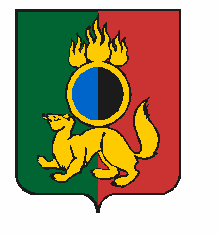 АДМИНИСТРАЦИЯ ГОРОДСКОГО ОКРУГА ПЕРВОУРАЛЬСКПОСТАНОВЛЕНИЕг. ПервоуральскО проведении новогодних праздниковв городском округе Первоуральскв 2022 – 2023 годуВ целях организации и проведения новогодних праздников в городском округе Первоуральск, в соответствии с постановлением Правительства Свердловской области от 30 мая 2003 года № 333-ПП «О мерах по обеспечению общественного порядка и безопасности при проведении на территории Свердловской области мероприятий с массовым пребыванием людей», рассмотрев результаты согласования с заинтересованными структурами, Администрация городского округа ПервоуральскПОСТАНОВЛЯЕТ:1. Организовать работу Центрального новогоднего городка на территории городского округа Первоуральск.2. Утвердить:2.1. график работы новогоднего городка (приложение 1);2.2. состав комиссии по установлению готовности новогоднего городка (приложение 2);2.3. график приемки новогоднего городка (приложение 3).3. Закрыть движение транспорта на период работы Центрального новогоднего городка с 29 декабря 2022 года по 8 января 2023 года:– по ул. Физкультурников (от дома № 2 до дома № 5);– по ул. Герцена (от ул. Ватутина до ул. Физкультурников).4. Отделу развития потребительского рынка, предпринимательства и туризма Администрации городского округа Первоуральск (Орлова Т.И.) рекомендовать предприятиям торговли, расположенным в радиусе 150 метров от новогоднего городка и на прилегающей территории, предприятиям общественного питания, работающим в формате выездного обслуживания не осуществлять розничную продажу алкогольной продукции за два часа до начала работы, во время работы и в течение часа после окончания работы новогоднего городка в соответствии с приложением 1;5. Управлению жилищно-коммунального хозяйства и строительства Администрации городского округа Первоуральск (Кушев А.В.), Первоуральскому муниципальному унитарному предприятию «Производственное объединение жилищно-коммунального хозяйства» (Кириллов А.А.) произвести санитарную уборку территории:– по ул. Ватутина (от ул. Советская до ул. Володарского);– по ул. Герцена (от ул. Ватутина до ПМКУК «Парк новой культуры»);– по пр. Ильича (от ул. Трубников до Площади Победы).6. Усилить охрану общественного порядка на территории новогоднего городка посредством привлечения частного охранного предприятия в период праздничных дней
с 31 декабря 2022 года по 8 января 2023 года (патрулирование объектов и контрольно-пропускной режим на входных группах).7. Рекомендовать Отделу Министерства внутренних дел Российской Федерации по городу Первоуральску (Шведчиков В.С.), Государственному бюджетному учреждению здравоохранения Свердловской области «Станция скорой медицинской помощи город Первоуральск» (Сорокин А.В.), Первоуральскому муниципальному бюджетному учреждению «Первоуральская городская служба спасения» (Чернышев А.Ф.), Федеральному государственному казенному учреждению «10 отряд Федеральной противопожарной службы МЧС России по Свердловской области» (Атамурадов Р.С.) обеспечить необходимый и достаточный состав сил и средств постоянной готовности для оперативного реагирования в случае чрезвычайной ситуации в период новогодних и рождественских праздничных дней.8. Рекомендовать жителям городского округа Первоуральск в целях снижения рисков распространения острых респираторных вирусных инфекций, в том числе новой коронавирусной инфекции (2019-nCoV) при нахождении в общественных местах, в том числе в общественном транспорте, использовать индивидуальные средства защиты дыхательных путей (санитарно-гигиенические маски, респираторы), а также соблюдать дистанцию до других граждан не менее 1,5 метров (социальное дистанцирование).9. Рекомендовать предприятиям и организациям всех форм собственности:– в целях снижения рисков распространения острых респираторных вирусных инфекций, в том числе новой коронавирусной инфекции (2019-nCoV) воздержаться от проведения корпоративного празднования нового года, в том числе приемов, банкетов;– при проведении массовых мероприятий, посвященных празднованию нового года, обеспечить выполнение обязанностей, предусмотренных Постановлением Правительства Свердловской области от 30 мая 2003 года № 333-ПП «О мерах по обеспечению общественного порядка и безопасности при проведении на территории Свердловской области мероприятий с массовым пребыванием людей».10. Рекомендовать предприятиям и организациям всех форм собственности, осуществляющим производственную деятельность в период новогодних и рождественских праздничных дней; эксплуатирующих опасные производственные объекты; предоставляющих услуги гостиничного и туристического бизнеса; имеющих объекты с круглосуточным пребыванием людей; обеспечивающих работу систем жизнеобеспечения населения, жилищно-коммунальных объектов и сетей, а также сельским территориальным управлениям, образовательным и медицинским учреждениям для обеспечения оперативного реагирования при возникновении чрезвычайных ситуаций или происшествий:– в срок до 26 декабря 2022 года подготовить и направить в Единую дежурно-диспетчерскую службу городского округа Первоуральск, ОМВД России по городу Первоуральску списки ответственных должностных лиц, осуществляющих дежурство в период с 30 декабря 2022 года (начиная с 21:00 часов) до 9 января 2023 года (посуточно) с указанием контактных данных для круглосуточной связи;– обеспечить доведение до ответственных должностных лиц инструкции по действиям при угрозе или возникновении чрезвычайных ситуаций;– осуществлять контроль за безаварийной эксплуатацией подведомственных объектов.11. Опубликовать настоящее постановление в газете «Вечерний Первоуральск» и разместить на официальном сайте городского округа Первоуральск.12. Контроль за исполнением настоящего постановления возложить на заместителя Главы Администрации городского округа Первоуральск по управлению социальной сферой Васильеву Любовь Валентиновну.Глава городского округа Первоуральск						      И.В. Кабец22.12.2022№3351